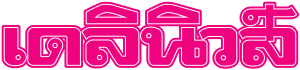    ข่าวประจำวันที่ 23 มิถุนายน พ.ศ.2558 หน้าที่ 1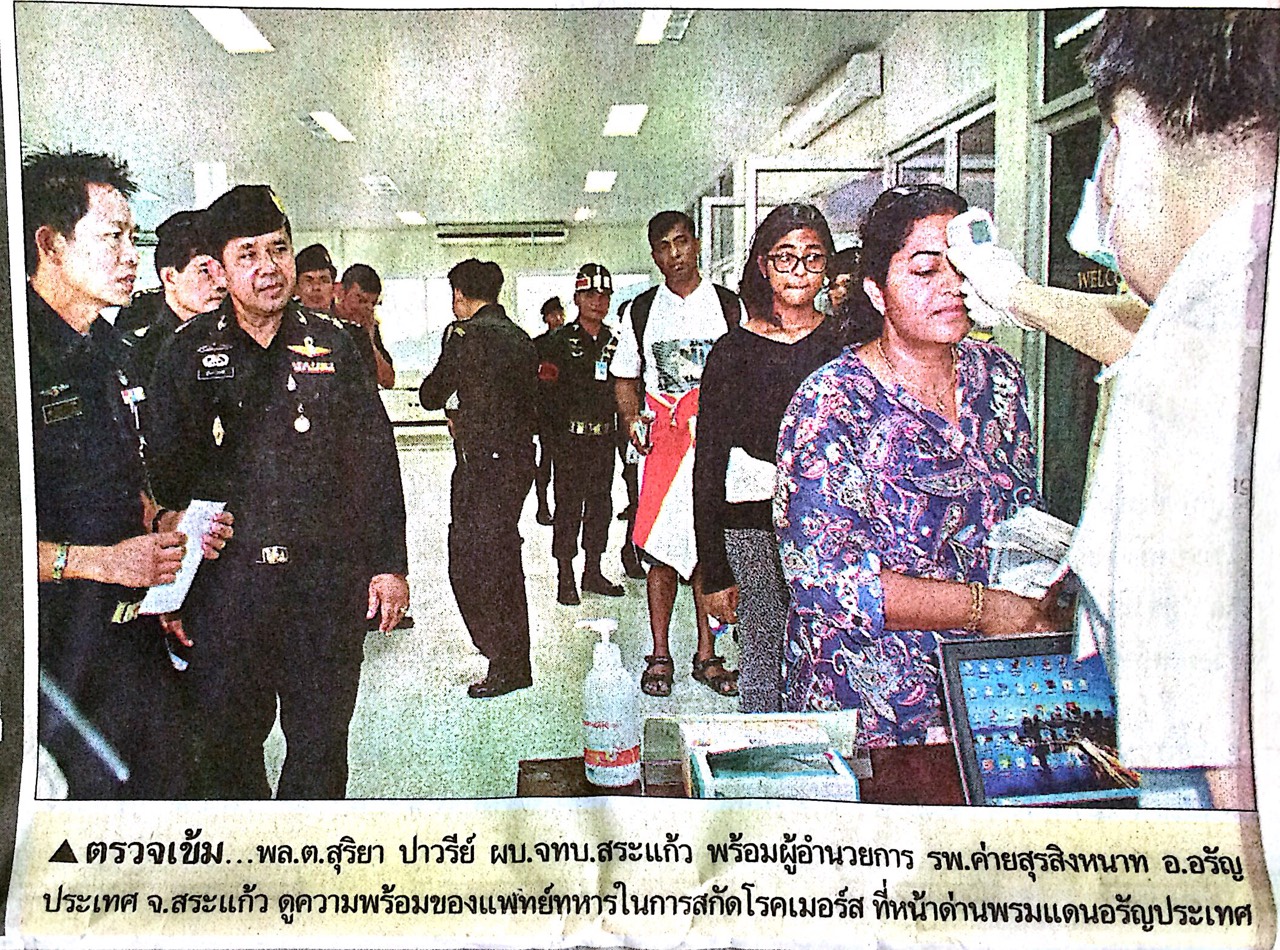 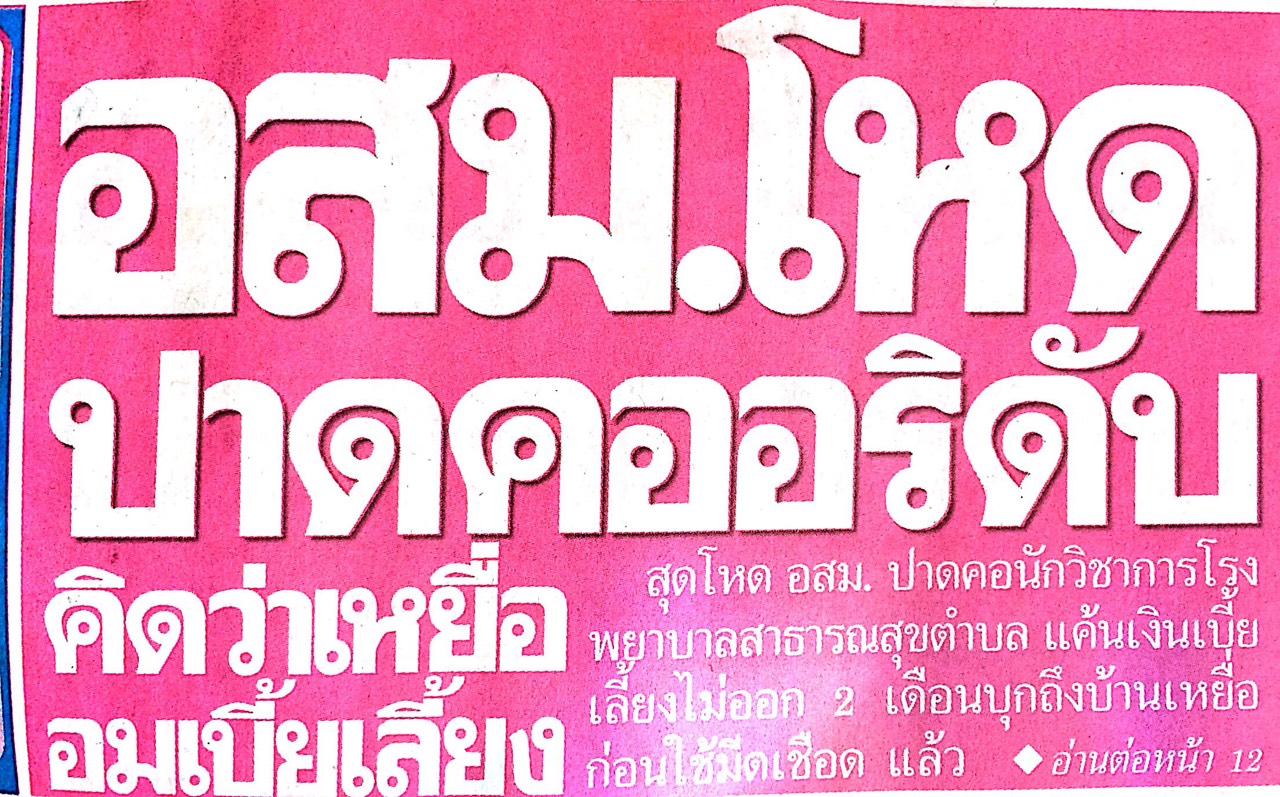    ข่าวประจำวันที่ 23 มิถุนายน พ.ศ.2558 หน้าที่ 1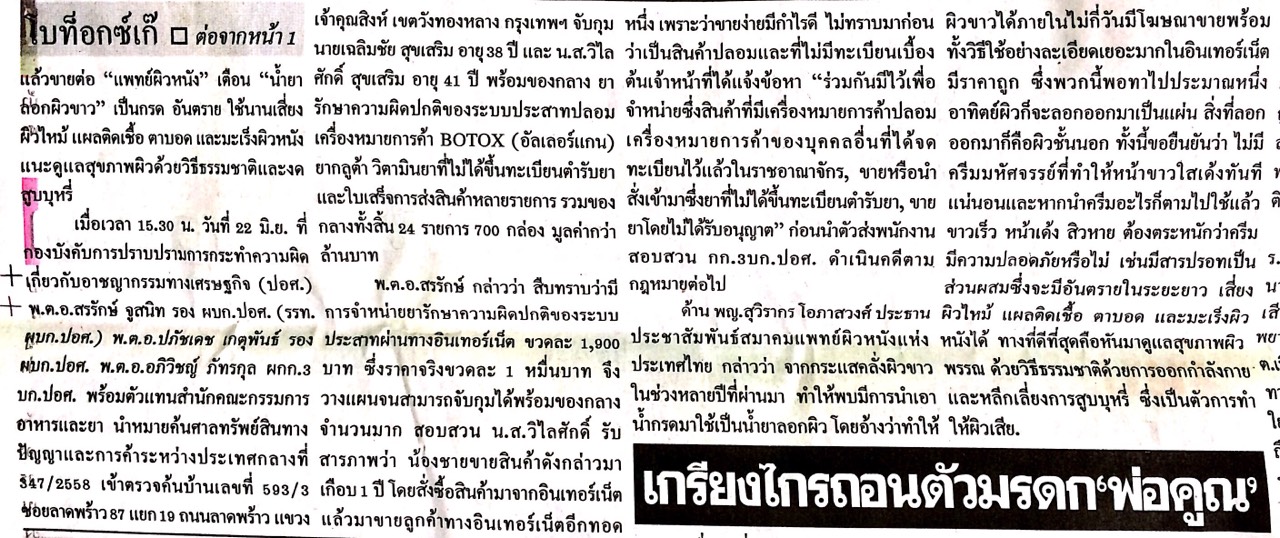 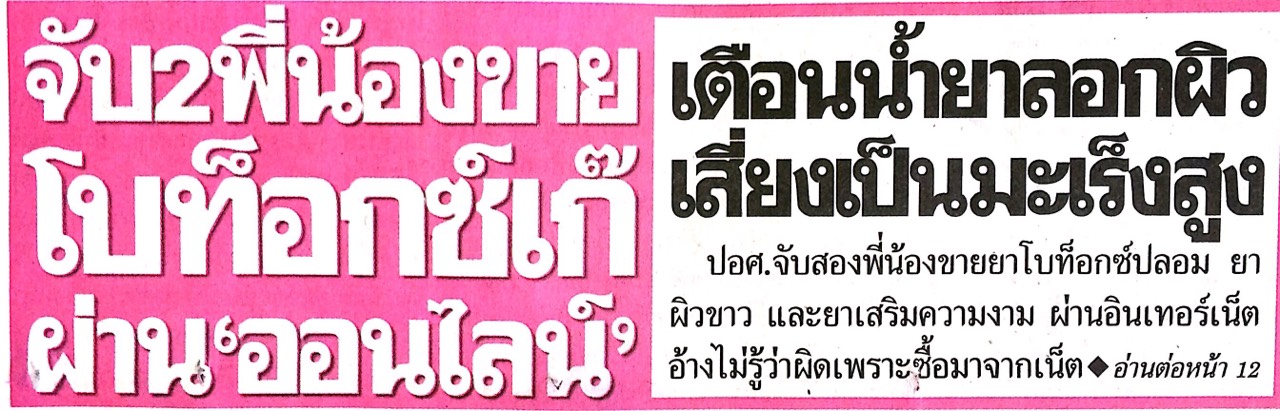    ข่าวประจำวันที่ 23 มิถุนายน พ.ศ.2558 หน้าที่ 12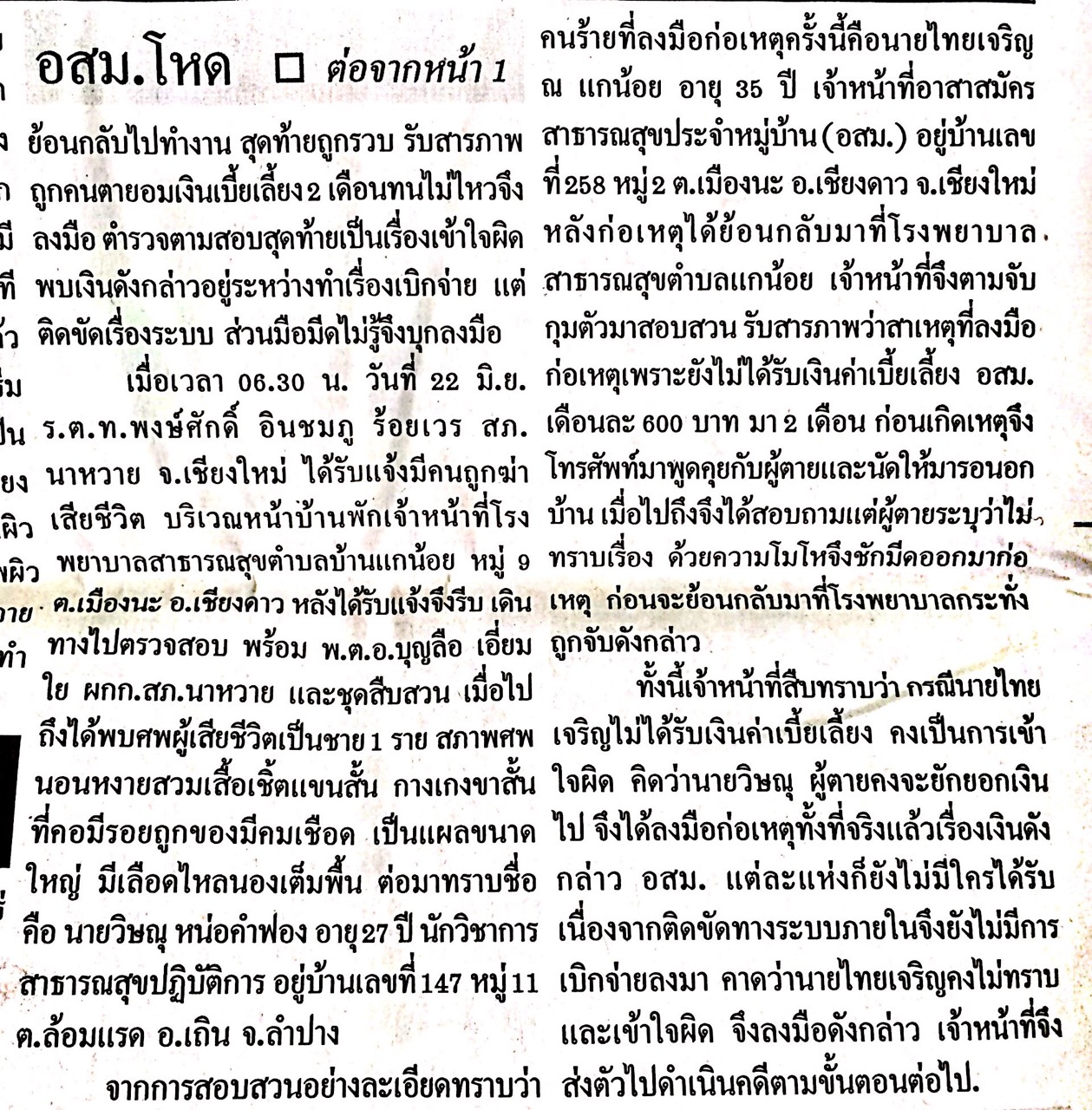    ข่าวประจำวันที่ 23 มิถุนายน พ.ศ.2558 หน้าที่ 12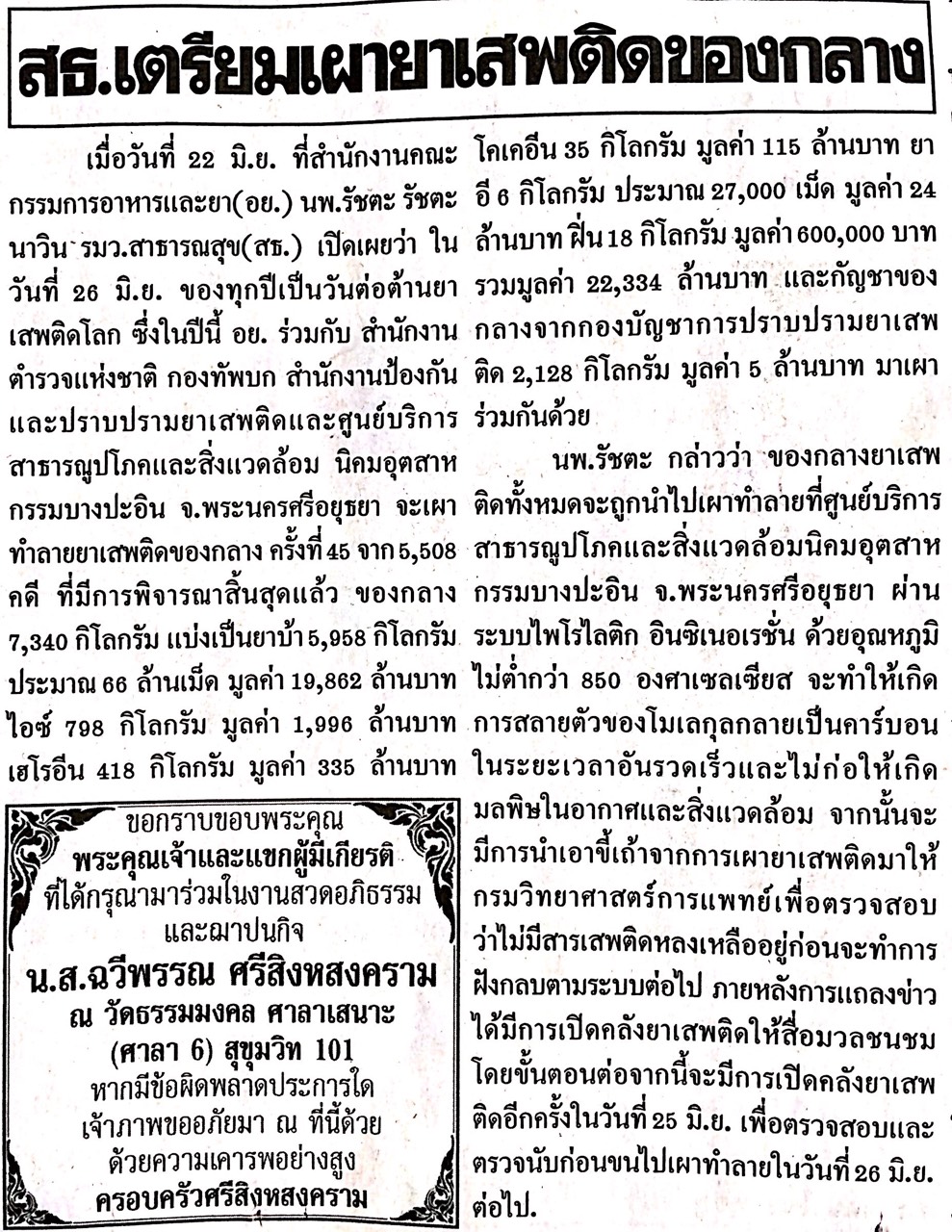 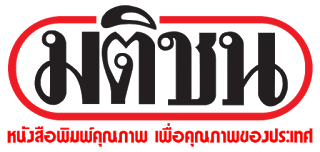 ข่าวประจำวันที่ 23 มิถุนายน พ.ศ.2558 หน้าที่ 1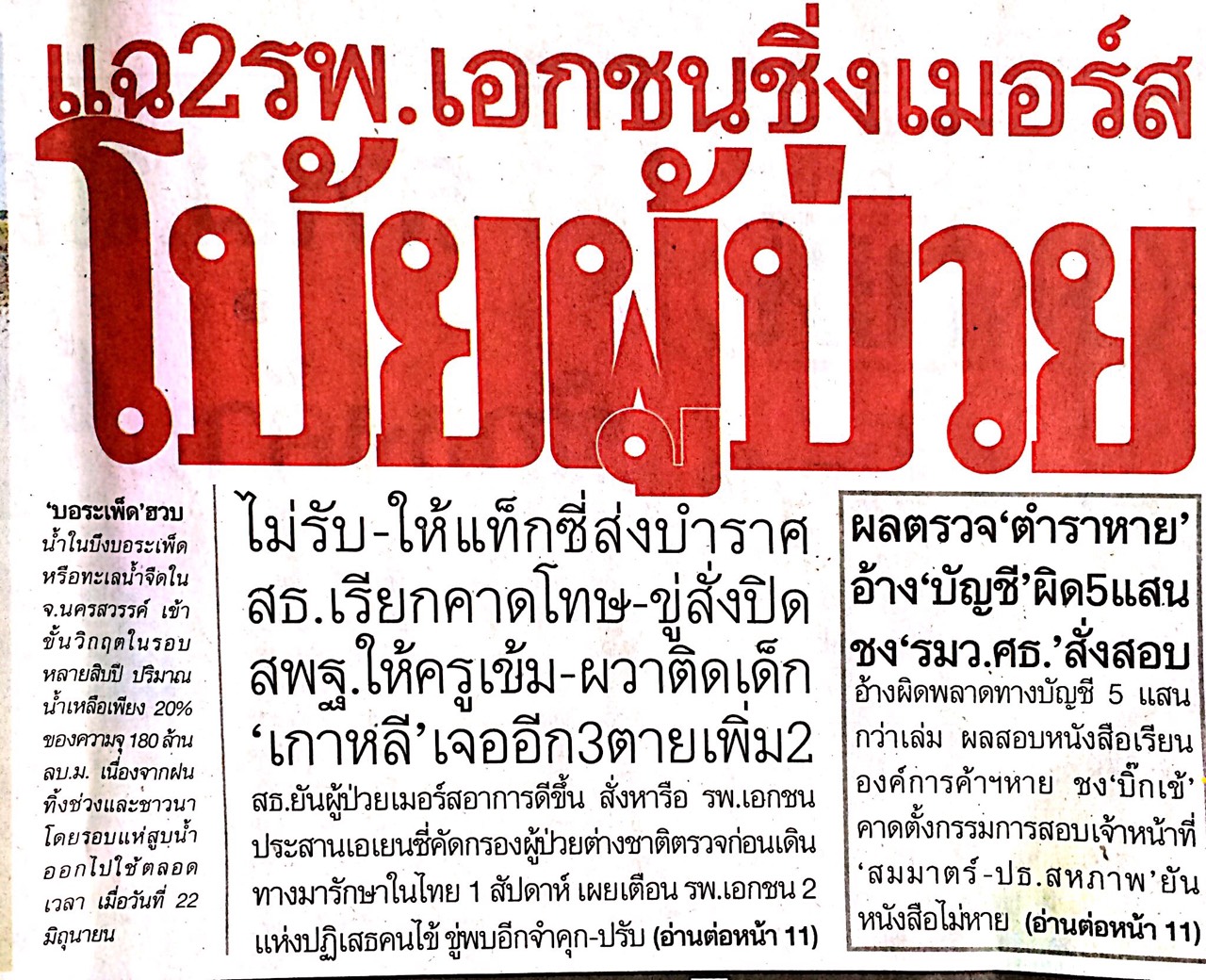 ข่าวประจำวันที่ 23 มิถุนายน พ.ศ.2558 หน้าที่ 10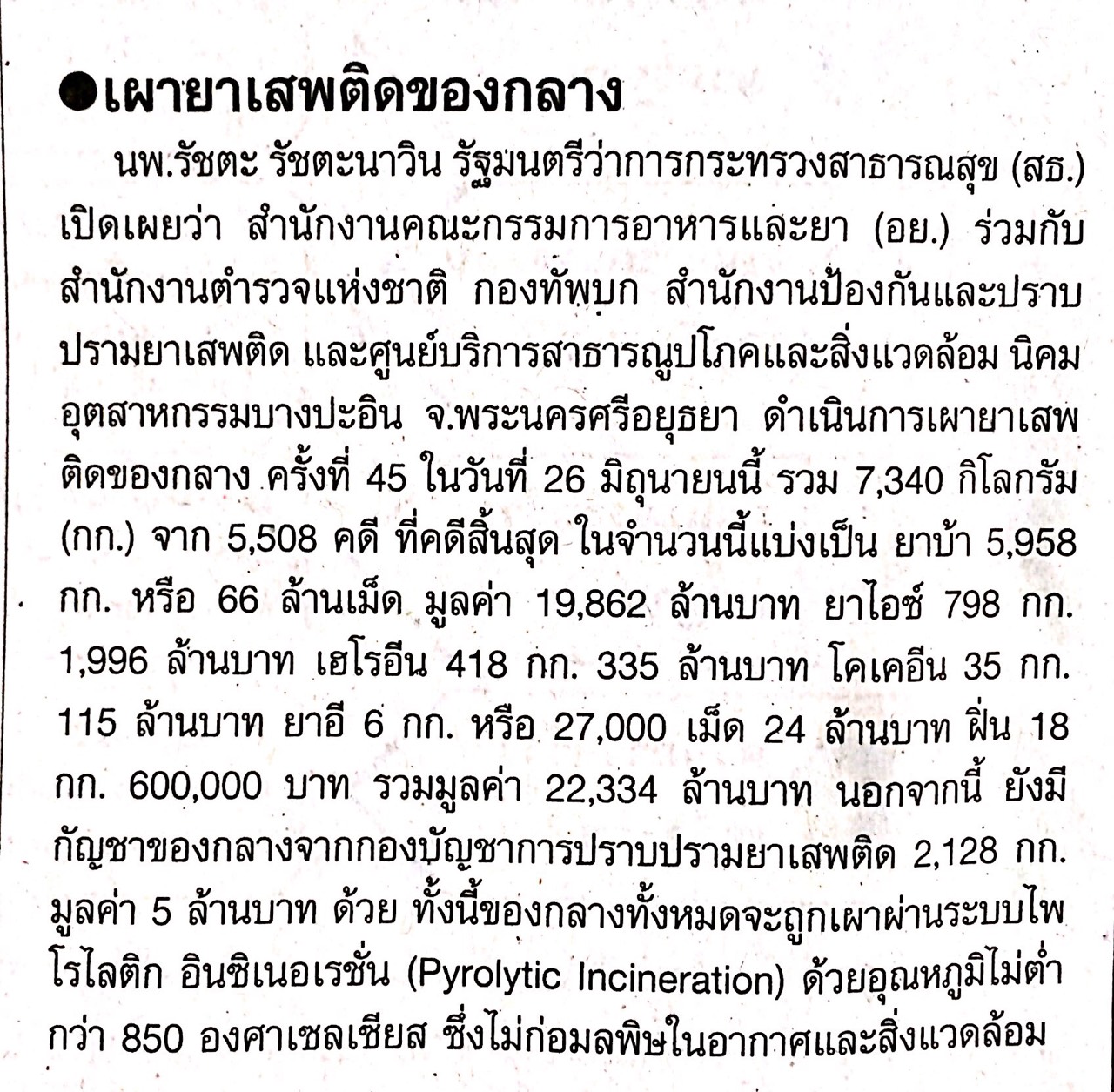 ข่าวประจำวันที่ 23 มิถุนายน พ.ศ.2558 หน้าที่ 11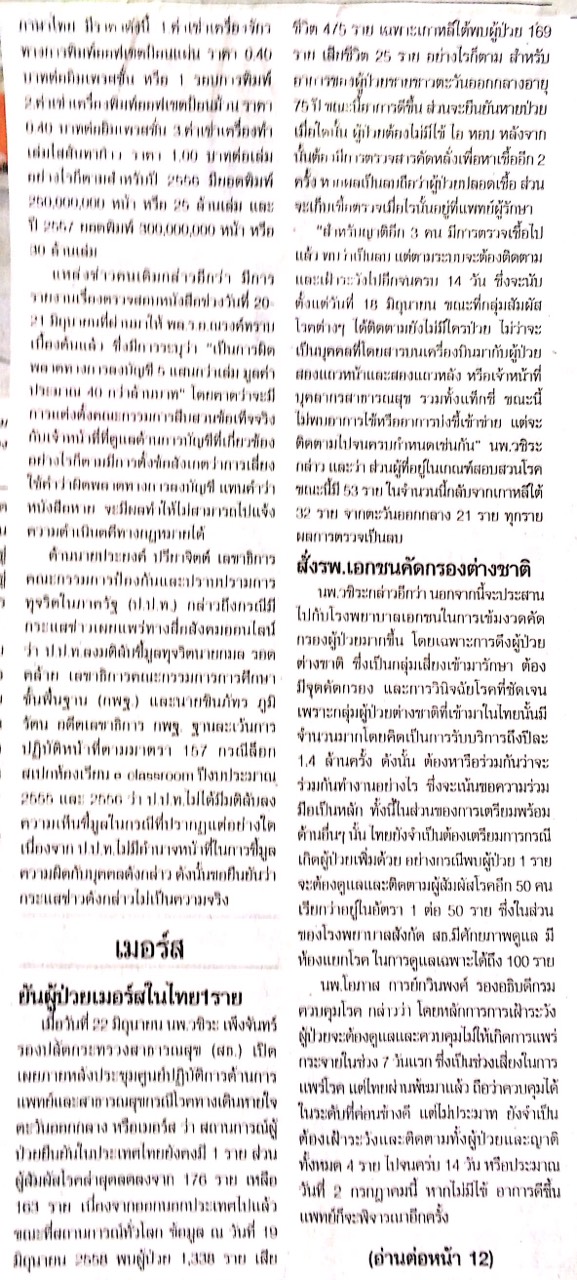 